1 Yazar hakkında adres bilgisi, mail adresi, orcid no gibi bilgiler burada yazılmalıdır.Giriş		Bu bölümde literatür bilgileri eşliğinde çalışmanın konusu, konunun önemi, konunun kapsamı, araştırma gerekçe/leri ve amaç ile ilgili özet bilgiler sunulmalıdır. “GİRİŞ” bölümü 2 sayfayı geçmemelidir.Metin içindeki karakter boyutu 11 punto olmalıdır ve 1.5 satır aralığı ile yazılmalıdır. Paragraf başı satırları hariç tüm satırlar yazım için ayrılan alanın sol kenar boşluğu bitiminden başlamalı ve iki kenara yaslı olmalıdır. Her yeni paragraf 1.25 cm içerden başlamalıdır.Cümleler; rakam, sembol veya kısaltmalar ile başlamamalıdır. Tarihler hariç, cümle başına gelen rakamlar yazıyla yazılmalıdır.Bu bölüm konunun bütünüyle anlaşılır olmasını sağlamak için konu ile ilgili literatür bilgilerinin sunulduğu alandır. Bu bölümde, araştırma konusunun anlaşılmasına katkı sağlayacak güncel literatür bilgileri verilmelidir. Literatür verileri kullanılarak hazırlanan bu bölümde, alıntı yapılan kaynaklar orijinal olmalıdır. İstendiğinde bu kaynaklar sunulmalıdır. Mümkün olduğunca etki değeri yüksek dergilerde yayınlanmış güncel tarihli makaleler kaynak olarak kullanılmalıdır (Yıldız, 2020; Aslan ve Korkmaz, 2021; Korkmaz ve ark., 2021). Bu bölüm hazırlanırken literatür analitik gözle okunmalı, literatürden yapılan çıkarımlar yazarın kendi cümleleri ile ifade edilmelidir. Bir durumu anlatmak için başka bir yazarın cümleleri bir bütün olarak, cümle içindeki kelimelerinin yerleri değiştirilerek veya cümle içindeki bir kelime eş anlamlısı ile değiştirilerek kullanılmamalıdır.Giriş bölümünün sonunda çalışmanın amacı mutlaka belirtilmelidir:Bu çalışmanın amacı ……………………………………… ilişkisini belirlemektir. Materyal ve Yöntem				Araştırma kapsamında kullanılan materyal ve yöntemler “YÖNTEM” bölümünde verilir. Bu bölüm alt başlıklar şeklinde yapılandırılmalıdır. Bu bölüm konu ile ilgilenen başka araştırmacıların aynı yöntemi kullanarak çalışmayı tekrarlayabilmesine olanak verecek şekilde ayrıntılı olarak yazılmalıdır.Araştırmada bir materyal kullanıldıysa eğer; Kullanılan cihazların, sarf malzemelerin ve diğer gereçlerin özellikleri, markaları, belirli bir düzen içinde verilmelidir. Kullanılan teknik cihazların adı yazılmalı, parantez içinde cihazı üreten firmanın ismi, üretim yılı, üretildiği ülke ve şehir bilgileri verilmelidir. Aynı şekilde, kullanılan ilaç ya da kimyasalların da adı yazılmalı ve parantez içinde üretici firmanın ismi, adresi ve ürünün katalog numarası verilmelidir. Kullanılan yöntemler için kaynak gösterilmelidir.Metin içindeki karakter boyutu 11 punto olmalıdır ve 1.5 satır aralığı ile yazılmalıdır. Paragraf başı satırları hariç tüm satırlar yazım için ayrılan alanın sol kenar boşluğu bitiminden başlamalı ve iki kenara yaslı olmalıdır. Her yeni paragraf 1.25 cm içerden başlamalıdır.Cümleler; rakam, sembol veya kısaltmalar ile başlamamalıdır. Tarihler hariç, cümle başına gelen rakamlar yazıyla yazılmalıdır.Bölümün alt başlıklar şeklinde nasıl yapılandırılacağı aşağıda gösterilmiştir: Araştırma GrubuKatılımcılar ile ilgili katılımcıları tanımlayıcı yaş bilgisi, cinsiyet bilgisi, çalışmaya kaç kişinin katılım gösterdiği, evren ve örneklem bilgisi bu başlık altında verilmelidir.Verilerin ToplanmasıVerilerin nasıl toplandığı ne ile toplandığı hangi tarihte toplandığı ve katılımcılara nasıl ulaşıldığı ile ilgili bilgiler bu başlık altında verilmelidir.Veri Toplama AraçlarıVeri toplamak için kullanılan materyaller ile ilgili bilgiler başlık altında verilmelidir (Örnek aşağıda verilmiştir).Spora Bağlılık Ölçeği…………………. tarafından geliştitilmiş …………….. tarafından Türkçe uyarlaması yapılmıştır.Verilerin AnaliziKullanılan istatistiksel analiz yöntemleri belirtilmelidir.Bulgular	Araştırmanın “BULGULAR” başlığı altına, araştırma kapsamında gerçekleştirilen çalışmalardan elde edilen veriler sunulur. Bulguların sunumunda tablo, şekil ve resim gibi anlatım araçlarından yararlanılabilir.Metin içindeki karakter boyutu 11 punto olmalıdır ve 1.5 satır aralığı ile yazılmalıdır. Paragraf başı satırları hariç tüm satırlar yazım için ayrılan alanın sol kenar boşluğu bitiminden başlamalı ve iki kenara yaslı olmalıdır. Her yeni paragraf 1.25 cm içerden başlamalıdır.Cümleler; rakam, sembol veya kısaltmalar ile başlamamalıdır. Tarihler hariç, cümle başına gelen rakamlar yazıyla yazılmalıdır.Tablo, Şekil ve Resimlerin Metin İçindeki GösterimleriAraştırma metni yazımı sırasında değinmek istenilen tablo, şekil veya resimler değinilen sayfada ya da daha sonraki sayfalarda yer alıyorsa, değinmeler aşağıdaki örneklerden birine uygun olarak yapılmalıdır.Spora bağlılık durumu sonuçları istatistiksel olarak değerlendirilmiştir (Tablo/Şekil/Resim 11).Spora bağlılık durumu sonuçları istatistiksel olarak değerlendirilerek Tablo/Şekil/Resim 11’de sunulmuştur.Tablo dışındaki her türlü grafik, çizim, akış şeması, organizasyon şeması, histogram, diyagram, şema ve haritalar “Şekil” olarak ifade edilir. Fotoğraflar ise “Resim” olarak adlandırılır.Tablo, Şekil ve Resimlerin HazırlanmasıTablolar; tablo numarası, tablo adı, açıklama yazısı, çerçeve ve içerik olmak üzere genellikle beş temel öğeden oluşmaktadır. Tablo hücreleri için uluslararası kabul gören bilimsel dergiler örnek alınabilir. Hücreler dikey çizgilerle ayrılmamalı, sadece yatay ayırıcı çizgilere yer verilmelidir. Her satır çizgiyle ayrılmamalıdır. Yalnızca tablo başlangıcı ve sonu ile tablo başlık ve gövdesi ayrımında yatay çizgi kullanılmalıdır. Tüm kenarlar ve çizgiler aynı koyuluk ve kalınlıkta olmalıdır. Sütun başlıkları ve veriler ortalanarak yazılmalıdır. Yazı boyutu 10 punto olarak ayarlanmalı, tablodaki satırlar tablonun büyüklüğüne göre düzenlenmelidir. Tablo yorumu tablodan önce veya sonra mutlaka verilmelidir.Tablo, Şekil ve Resimlerin Numaralandırılması metinde geçiş sırasına göre yapılır. Tablo, şekil veya resimler her biri kendi içinde bağımsız olarak numaralandırılır (Tablo 1, Tablo 2; Şekil 1, Şekil 2; Resim 1, Resim 2 gibi).Tablo, şekil ve resimlerin adları veya açıklamaları tek satır aralıkta olmalıdır. “Tablo”, “Tablo numarası” yazılır ve “.” konulur. Noktadan sonra tablonun adı yazılır ve “.” konulur (Tablo 1, Tablo 2 ve Şekil 1 örnek olarak gösterilmiştir). Tablo 1. Sporcuların demografik özellikleri.Tablo yorumu tablodan sonra mutlaka eklenmelidir. Tablodan çıkarılan bir sonuç olarak değil sadece tabloda yer alan değerleri içermektedir (Örneğin: Sporcuların %42,90’ ı kadın, %57,10’ u erkektir).Tablo 2. Spora bağlılığın cinsiyet değişkeni açısından karşılaştırılması.Şekil 1. Şekil yazısının eklenmesi.Tartışma ve SonuçAraştırmanın, “TARTIŞMA” bölümü; bulguların ne anlama geldiğinin literatür verileri kullanılarak anlatıldığı yerdir. Yazar seçmiş olduğu konuda savunduğu ana fikri destekleyecek örnekler vermeli ve anılan örnekler birbirinden kopuk olmamalı kendi aralarında bütünlük sağlamalıdır. Örnekler, sonuç kısmını destekler nitelikte olmalıdır. Bu bölümde bulgular bire bir tekrar verilmemelidir.Yazar, tartışma kısmının sonuna araştırmanın sonucunu bir paragraf olacak şekilde yazmalıdır. Bulgulardaki bilgilerin sonuç kısmında tekrarlanmasından kaçınılmalıdır. Sonuç yazılırken çalışmanın amacı doğrultusunda sorulan soruların cevabı olacak şekilde bulgulardan çıkarım yapılarak yazılmalıdır.Öneriler	Yazar gerekli görürse, aynı veya ilgili konularda araştırma yapmak isteyenlere öneriler iletmek üzere çalışmanın önerilerini maddeler halinde sunabilir. Kaynaklar	Tez metninde “Soyadı, tarih sistemi” kullanılırak verilen kaynakların tümü tezin sonunda KAYNAKLAR” başlığı altında, alfabetik sıra ve yıla göre düzenlenerek sıralanır. Kaynakların yazımında aşağıda gösterilen formatlara dikkat edilmesi gerekmektedir.Makalenin kaynaklarda gösterilmesi;Aşık, N.A. (2016). Algılanan hizmet kalitesinin müşteri memnuniyeti üzerine etkisi. Uluslararası Sosyal Araştırmalar Dergisi, 9 (47), 1161-1168. Baş, M., Çelik, A. ve Solak, N. (2017). Spor işletmelerinde algılanan hizmet kalitesi üzerine bir araştırma. Gaziantep Üniversitesi Spor Bilimleri Dergisi, 2(4), 1-11.Kitabın kaynaklarda gösterilmesiYıldırım, A., ve Şimşek, H. (2003). Sosyal Bilimlerde Nitel Araştırma Yöntemleri. Seçkin Yayıncılık: Ankara.Kitap bölümünün kaynaklarda gösterilmesiAktay, S. (2015). Teknoloji Destekli Fen Bilimleri Öğretimi. Ş. S. Anagün ve N. Duban (Ed), Fen Bilimleri Öğretimi (ss. 425-454). Anı Yayıncılık: Ankara.İnternet sitesinin kaynaklarda gösterilmesiAktay, S. (2010). Internet Nedir. http://www.internetnedir.net/internet-nasil-calisir.htm, Erişim Tarihi: 04.02.2021.Konferans bildirilerinin gösterilmesiMorgan, R., Meldrum, K., Bryan, S., Mathiesen, B., Yakob, N., Esa, N., ve Ziden, A. A. (2017). Embedding digital literacies in curricula: Australian and Malaysian experiences. VII. Ulusal Prenatal Tanı ve Tıbbi Genetik Kongresi, Kayseri, 17-20 Mayıs 2017, 174-176.Makale Alıntısı	Xxxxxxx, X. (2021). Türkçe Makale Başığı Makalenin İngilizce Başlığı, Spor Eğitim Dergisi, 5 (3), 25-35.  Bu eser Creative Commons Atıf-GayriTicari 4.0 Uluslararası Lisansı ile lisanslanmıştır.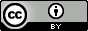 Xxxxxxxxxxxxxxxxxxxxx Xxxxxxxxxxxxxxxxxxxxxxxxxxxxxx XxxxxxxxxxxxxxxxxxXxxxx XXXXXX1, Xxxxx XXXXXXX2ÖzetYayın BilgisiGönderi Tarihi: 19.03.2021Kabul Tarihi: 24.05.2021Online Yayın Tarihi: 24.05.2021Anahtar Kelimeler:Kaygı, Sporcu Yaralanma.Amaç: Bu çalışmada sporcuların değişkenler açısından spor yaralanması kaygı düzeylerini incelemek amaçlanmıştır (tek bir cümle ile amaç belirtilmelidir).Gereç ve Yöntem: Yöntem kısmında katılımcı sayısı, verilerin toplanması, veri toplama aracı ve verilerin analizi ile ilgili bilgiler yer almalıdır.Bulgular: Analiz ile elde edilen istatistik sonuçları burada verilmelidir.Sonuç: Bulgularda elde edilen istatistiklerden tek bir cümle olacak şekilde bir çıkarım yapılarak sonuç cümlesi yazılmalıdır.Xxxxxxxxxxxxxxxxxxxxxxxxxxxxxxxxxx Xxxxxxxxxxxxxxxxxxxxxx XxxxxxxxxxxxxxxxxxxxxxxAbstractArticle InfoReceived: 01.01.2022Accepted: 01.01.2022Online Published: 01.01.2022Keywords:Aim: Method: Results: Conclusion: DeğişkenGrupn%CinsiyetKadın17942,90CinsiyetErkek23857,10Yaş18-2516639,80Yaş26-3514334,30Yaş36-457417,70Yaş46-55348,20Sağlık SorunuEvet7117,00Sağlık SorunuHayır34683,00CinsiyetNOrt.Ss.tpErkek713.050.980.3710.710Kadın592.990.910.3710.710